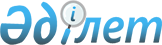 О внесении изменений и дополнения в приказ Министра внутренних дел Республики Казахстан от 10 августа 2017 года № 548 "Об утверждении Правил деятельности жилищных комиссий Национальной гвардии Республики Казахстан"Приказ Министра внутренних дел Республики Казахстан от 10 января 2023 года № 10. Зарегистрирован в Министерстве юстиции Республики Казахстан 17 января 2023 года № 31704
      ПРИКАЗЫВАЮ:
      1. Внести в приказ Министра внутренних дел Республики Казахстан от 10 августа 2017 года № 548 "Об утверждении Правил деятельности жилищных комиссий Национальной гвардии Республики Казахстан" (зарегистрирован в Реестре государственной регистрации нормативных правовых актов за № 15640) следующие изменения и дополнение:
      в Правила деятельности жилищных комиссий Национальной гвардии Республики Казахстан, утвержденных указанным приказом:
      пункт 1 и 2 изложить в следующей редакции:
      "1. Настоящие Правила деятельности жилищных комиссий Национальной гвардии Республики Казахстан разработаны в соответствии с пунктом 3-2 статьи 77 Закона Республики Казахстан "О жилищных отношениях" и определяют порядок организации деятельности жилищных комиссий Национальной гвардии Республики Казахстан.
      2. Жилищные комиссии Национальной гвардии Республики Казахстан (далее - жилищная комиссия) являются коллегиальными органами, создаваемыми при Главном командовании Национальной гвардии Республики Казахстан, региональных командованиях, воинских частях и Академии Национальной гвардии Республики Казахстан (далее – государственные учреждения), уполномоченными на вынесение решений по жилищным вопросам, действующими на постоянной основе.";
      пункт 5 и 6 изложить в следующей редакции:
      "5. Жилищная комиссия состоит из председателя жилищной комиссии, заместителя председателя жилищной комиссии, членов и секретаря жилищной комиссии. Секретарь жилищной комиссии не является ее членом.
      6. В состав членов жилищной комиссии входит:
      заместители руководителя государственного учреждения, за исключением курирующих социальную работу;
      руководитель юридической службы (помощник командира воинской части по правовой работе);
      руководитель финансовой службы;
      руководитель кадровой службы;
      руководитель ответственного структурного подразделения (начальник квартирно-эксплуатационной службы);
      представители государственного учреждения.";
      дополнить пунктом 7-1 следующего содержания:
      "7-1. Заместителем председателя жилищной комиссии назначается заместитель руководителя государственного учреждения, курирующего социальную работу.".
      2. Главному командованию Национальной гвардии Республики Казахстан в установленном законодательством Республики Казахстан порядке обеспечить:
      1) государственную регистрацию настоящего приказа в Министерстве юстиции Республики Казахстан;
      2) размещение настоящего приказа на интернет-ресурсе Министерства внутренних дел Республики Казахстан;
      3) в течение десяти рабочих дней после государственной регистрации настоящего приказа представление в Юридический департамент Министерства внутренних дел Республики Казахстан сведений об исполнении мероприятий, предусмотренных подпунктами 1) и 2) настоящего пункта.
      3. Контроль за исполнением настоящего приказа возложить на курирующего заместителя министра внутренних дел Республики Казахстан.
      4. Настоящий приказ вводится в действие по истечении десяти календарных дней после дня его первого официального опубликования.
					© 2012. РГП на ПХВ «Институт законодательства и правовой информации Республики Казахстан» Министерства юстиции Республики Казахстан
				
      Министр внутренних делРеспублики Казахстан 

М. Ахметжанов
